Patient InformationStudy ID number:Date and time of study (M M/D D/Y Y Y Y):(HH:MM, 24 hr clock):NIH Stroke Scale (NIHSS) at time of scan (0-42):Scan purpose (Select all that apply): Diagnostic Post-treatment                                        Follow-up  Monitoring Other, specifyTechnical InformationImaging modality (Select all that apply): MRI:MRI Scanner strength:  1.5 T			 3.0 T 4.0 T			 7.0 T Other, specify:MRI Sequences acquired and slice thickness (Select all that apply, if selected provide slice thickness and gap:) DWI / ADC (mm): GRE (mm):  SWI (mm): PWI (mm):  FLAIR (mm): Post-contrast FLAIR (mm): T1-weighted (mm): T2-weighted (mm): Post-contrast T1-weighted (mm): COW MRA TOF Neck MRA CE MRA Other, specify (mm): CT:Scanner number of slices:Sequences acquired and slice thickness: Non-contrast head CT(mm): Perfusion CT (mm): CT angiogram head (mm): CT angiogram neck (mm): Postcontrast head CT (mm): Other, specify (mm): Other, specify (mm):Ischemic DiseaseAcute infarct(s) present: Definitely present Equivocal Definitely absentNumber of acute infarcts: Zero Single MultipleIf more than one, are they all in one vascular territory? Yes No (If No skip to 3) Not applicableCirculations involved (Select all that apply): Anterior Posterior Structures involved (Select all that apply): Right hemisphere Left hemisphere Brainstem CerebellumLocation of acute infarct (Select all that apply. N/A – Not present should be default response for each region): Brain Region TableVascular distribution (Select all that apply. N/A – Not present should be default response for each region.):Vascular Territory TableAdditional findings (Select all that apply): Malignant edema Hyperdense artery, specify:  Hyperdense venous sinus or cortical vein, specify: Acute ischemic lesion volume:Planimetric (cc) (Planimetric = specific total volume for all acute lesions):Lesion count:Indicate sequence (Select all that apply):  DWI / ADC FLAIR Other, specify: Indicate method: Manually drawn Relative Threshold: Absolute Threshold:1/3 MCA territory involved: Yes No Not applicable ASPECT Score Figure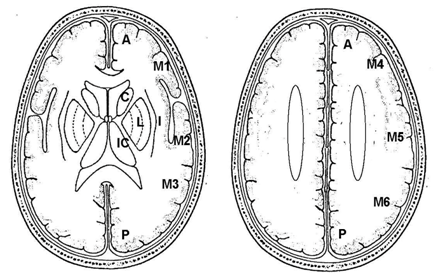 ASPECT Score:Segmental assessment of the following MCA territory (0=Involved, 1=Not involved):C=caudate (0, 1):L=lentiform (0, 1):IC=internal capsule (0, 1):I=insular ribbon (0, 1):M1=anterior MCA cortex (0, 1):M2=MCA cortex lateral to insular ribbon (0, 1):M3=posterior MCA cortex (0, 1):M4=anterior superior to M1, rostral to basal ganglia (0, 1):M5=lateral superior to M2 rostral to basal ganglia (0, 1):M6=posterior superior to M3, rostral to basal ganglia (0, 1):Total Score (0-10, sum of A-J above): Chronic Infarct(s): Present?  Yes No (Skip to 10)If Yes, number of chronic infarcts: Zero Single MultipleIf Yes, location(s) of chronic infarcts (Select all that apply. N/A – Not present should be default response for each region):  Chronic Infarcts Location TableLeukoaraiosis on MRI:Sequence employed (Select all that apply):  FLAIR T2-weighted Other, specify: Fazekas scale:Periventricular:0 = Absence1 = “Caps” or pencil lining2 = Smooth “halo”3 = Irregular periventricular hyperintensities extending into the deep white matterDeep white matter: 0 = Absence1 = Punctuate foci2 = Beginning confluence of foci3 = Large confluent areasTotal score (Sum of items I. and II):Modified Scheltens scale:Use the following for I. – IV:0 = No abnormalities1 = ≤ 3mm and the number of lesions (n) ≤ 52 = ≤ 3mm and number of lesions (n) ≤ 63 = 4 to 10mm and the number of lesions (n) ≤ 54 = 4 to 10mm and the number of lesions (n) ≥ 65 = ≥ 11mm and the number of lesions (n) ≥ 16 = ConfluentFrontal:Parietal:Occipital:Temporal: Use the following for V. – VII:0 = No abnormalities1 = Periventricular hyperintensities ≤5mm2 = Periventricular hyperintensities > 5mm and ≤ 10Occipital caps:Frontal caps: Periventricular bands: Total score (Sum of scores I. – VII): Age Related White Matter Changes (ARWMC) scale:Use the following for I. – IV.:0 = No lesion1 = Focal lesions2 = Beginning confluence of lesions3 = Diffuse involvementFrontal:Parieto-occipital: Temporal:Infratentorial / Cerebellum: Basal Ganglia:Use the following for V:0 = No lesion1 = 1 focal lesion ≥ 5 mm2 = > 1 focal lesion3 = Confluent lesionsTotal score (Sum of scores I – V): Volumetric measure (cc):Leukoaraiosis on CT:Van Swieetten Scale:Anterior white matter: No lesion Lesions partly involving the white matter Lesions extending up to the subcortical regionPosterior white matter: No lesion Lesions partly involving the white matter Lesions extending up to the subcortical regionVolumetric measure (cc):HemorrhageIntraparenchymal hematoma:Acute hematoma present: Yes No (Skip to 2)Intracerebral hemorrhage (ICH) volume (ABC/2):ICH volume (planimetric):For MRI, indicate sequence employed (Select all that apply):  GRE SWI Other, specify: Location of hematoma (Select all that apply.  N/A – Not present should be default response for each region):  Lobar Region Table Deep Region TablePerihematomal edema volume (cc):For MRI, indicate sequence employed for perihematomal edema volume (Select all that apply):  FLAIR T2-weighted Other, specify: Positive spot sign (CT Only):  Yes No Spot sign score (CT Only): Spot sign score TableTotal score (Summation of points from boxes selected above): Chronic hematoma present: Yes, specify number: No Microbleeds present: Yes No (Skip to 2)Right lobar count:Left lobar count:Right deep count: Left deep count: Brainstem count:Cerebellum count:Intraventricular hemorrhage (IVH) present: Present 		 Absent (Skip to 3) IndeterminateGraeb IVH scale:Use the following for I – II:1= Trace amount of blood or mild bleeding; 2 = < Half of the ventricle filled with blood;3= > Half of the ventricle filled with blood; 4= Ventricle expanded and filled with bloodRight lateral ventricle score:Left lateral ventricle score:Use the following for III – IV:1= Blood present without dilatation; 2= Ventricle expanded and filled with bloodThird ventricle score:Fourth ventricle score:Total score (Sum of scores I. – IV.; maximum score is 12): Volume (cc):Subarachnoid hemorrhage (SAH) present: Yes No (Skip to 4)Fisher grade: Grade 1: No hemorrhage evident Grade 2: SAH less than 1 mm thick Grade 3: SAH more than 1 mm thick Grade 4: SAH of any thickness with IVH or parenchymal extensionModified Fisher scale: Grade 0: No SAH or IVH Grade 1: SAH less than 1 mm thick, no IVH Grade 2: SAH less than 1 mm thick, with IVH Grade 3: SAH more than 1 mm thick, no IVH Grade 4: SAH more than 1 mm thick, with IVH Hijdra scale (Select all that apply in table below):  Location TableTotal score: Epidural Hematoma present: Present 		 Absent (Skip to 5) IndeterminateVolume:ThicknessLocation: Frontal			 Right	 LeftParietal		 Right	 LeftTemporal		 Right	 LeftOccipital		 Right	 LeftPosterior fossa	 Right	 LeftHijdra scale (Select all that apply in table below): 6 Location TableTotal score: Epidural hematoma findings type (Choose all that apply):  Likely venous (due to association with adjacent bony injury/fracture, venous sinus, size, distribution, timing) Likely arterial (due to "swirl", different densities, location near major dural artery)Subdural Hematoma present: Present 		 Absent (Skip to 6) IndeterminateVolume:Thickness:Location:		Frontal  		 R	 LParietal 	 R	 LTemporal	 R	 LOccipital	 R	 LInterhemispheric supratentorial	 Anterior (frontoparietal) Posterior (occipital)Tentorial	 R	 LPosterior fossa	 R	 L Hijdra scale (Select all that apply in table below): 7 Location TableSubdural hematoma type: Subacute Acute Chronic Hemorrhagic Transformation: Present? Yes No (Skip 7B-C) Unsure (Possible Contrast Staining)Imaging type: HI-1 (Hemorrhagic infarct type 1; small petechiae along the margins of the infarct) HI-2 (Hemorrhagic infarct type 2; more confluent petechiae within the infarct area but without space-occupying effect) PH-1 (Primary intracerebral hemorrhage type 1; blood clot(s) NOT exceeding 30% of the infarct area with some mild space occupying effect) PH-2 (Primary intracerebral hemorrhage type 2; blood clots exceeding 30% of the infarct area with substantial space occupying effect) RPH-1 (Remote primary intracerebral hemorrhage type 1; small or medium sized blood clots located remote from the actual infarct; a mild space occupying effect could be present) RPH-2	(Remote primary intracerebral hemorrhage type 2; large confluent dense blood clots in an area remote from the actual infarct; substantial space occupying effect might be present) SAH (Subarachnoid hemorrhage) IVH (Intraventricular hemorrhage)Additional FindingsAny midline shift present? Absent Present Indeterminate	If present, specify (mm):Herniation present? Yes No	(Skip to 3)Location: Subfalcine Uncal right Uncal left Tonsillar Transcalvarial Hydrocephalus: Yes NoIf yes, bicaudate index: Arteriovenous malformation: Yes NoIf yes, specify location: Tumor present? Yes NoIf yes, specify location: Abscess present? Yes NoIf yes, specify location: Other findings? Yes NoIf yes, specify: General InstructionsThis CRF contains data that would be collected when an imaging study is performed to measure parenchyma. The data recorded attempt to divide the strokes into ischemic or hemorrhagic subtypes as distinction of hemorrhage versus infarction is the initial critical branch point in acute stroke triage.Regional tables on the CRF include suggested potential regions. Researchers should choose which regions are needed based on the level of specificity needed for a study.Specific InstructionsPlease see the Data Dictionary for definitions for each of the data elements included in this CRF Module. Hematoma questions are specific to hematoma type and should only be answered if applicable. Extra-axial hematoma questions should be answered if there is uncertainty regarding whether a hematoma is epidural or subdural.Hijdra total scores should be calculated automatically based upon scores in the Hijdra scale table.Brain RegionSideFrontal lobe Right Left Bilateral N/A – Not presentParietal lobe Right Left Bilateral N/A – Not presentTemporal lobe Right Left Bilateral N/A – Not presentOccipital lobe Right Left Bilateral N/A – Not presentInsula Right Left Bilateral N/A – Not presentCerebellum Right Left Bilateral N/A – Not presentPons Right Left Bilateral N/A – Not presentMidbrain Right Left Bilateral N/A – Not presentMedulla Right Left Bilateral N/A – Not presentCorona radiata Right Left Bilateral N/A – Not presentAnterior limb IC Right Left Bilateral N/A – Not presentPosterior limb IC Right Left Bilateral N/A – Not presentCaudate Right Left Bilateral N/A – Not presentGlobus Pallidus Right Left Bilateral N/A – Not presentPutamen Right Left Bilateral N/A – Not presentThalamus Right Left Bilateral N/A – Not presentVascular TerritorySideICA Right Left Bilateral N/A – Not presentACA Right Left Bilateral N/A – Not presentM1 Right Left Bilateral N/A – Not presentM2 and beyond Right Left Bilateral N/A – Not presentLenticulostriates Right Left Bilateral N/A – Not presentPCA Right Left Bilateral N/A – Not presentVB Right Left Bilateral N/A – Not presentVenous Right Left Bilateral N/A – Not presentBorderzone Right Left Bilateral N/A – Not presentBrain RegionSideFrontal lobe Right Left Bilateral N/A – Not presentParietal lobe Right Left Bilateral N/A – Not presentTemporal lobe Right Left Bilateral N/A – Not presentOccipital lobe Right Left Bilateral N/A – Not presentInsula Right Left Bilateral N/A – Not presentCerebellum Right Left Bilateral N/A – Not presentPons Right Left Bilateral N/A – Not presentMidbrain Right Left Bilateral N/A – Not presentMedulla Right Left Bilateral N/A – Not presentCorona radiata Right Left Bilateral N/A – Not presentAnterior limb IC Right Left Bilateral N/A – Not presentPosterior limb IC Right Left Bilateral N/A – Not presentCaudate Right Left Bilateral N/A – Not presentGlobus Pallidus Right Left Bilateral N/A – Not presentPutamen Right Left Bilateral N/A – Not presentThalamus Right Left Bilateral N/A – Not presentLobar RegionSideFrontal Right Left Bilateral N/A – Not presentParietal Right Left Bilateral N/A – Not presentTemporal Right Left Bilateral N/A – Not presentOccipital Right Left Bilateral N/A – Not presentDeep RegionSideCaudate Right Left Bilateral N/A – Not presentPutamen Right Left Bilateral N/A – Not presentGlobus Pallidus Right Left Bilateral N/A – Not presentThalamus Right Left Bilateral N/A – Not presentCerebellum Right Left Bilateral N/A – Not presentMidbrain N/A – Not presentPons N/A – Not presentMedulla N/A – Not present#0 Points1 Point2 PointsNumber of spot signs:Data to be entered by site 1-2 ≥ 3Maximum axial dimension: 1-4 mm ≥ 5 mmMaximum attenuation: 120-179 HU ≥ 180 HULocationValueFrontal 0 1 2 3Lateral Sylvian Right 0 1 2 3Lateral Sylvian Left 0 1 2 3Basilar Sylvian Right 0 1 2 3Basilar Sylvian Left 0 1 2 3Suprasellar Right 0 1 2 3Suprasellar Left 0 1 2 3Ambient Right 0 1 2 3Ambient Left 0 1 2 3Quadrigeminal 0 1 2 3Fourth Ventricle 0 1 2 3Lateral Ventricle Right 0 1 2 3Lateral Ventricle Left 0 1 2 3LocationValueRight 0 1 2 3Left 0 1 2 3Bilateral 0 1 2 3LocationValueRight 0 1 2 3Left 0 1 2 3Midline 0 1 2 3Bilateral 0 1 2 3